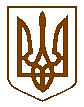 БУЧАНСЬКА     МІСЬКА      РАДА                                                                       КИЇВСЬКОЇ ОБЛАСТІ                                                               В И К О Н А В Ч И  Й         К О М І Т Е ТР  І  Ш  Е  Н  Н  Я«  18 » квітня_2017 року                                                               			№ 219Про коригування тарифу на послугиз утримання будинку та прибудинкової території для мешканців багатоквартирного житлового будинку за адресою: м. Буча, вул. Енергетиків, 11,що надаються КП « Бучанське УЖКГ»          Розглянувши подання начальника КП «Бучанське управління житлово-комунального господарства» В.Д.Кравчука від  30.03.2017р. №306 щодо  коригування тарифу на послуги по утриманню будинку № 11 по вул. Енергетиків в м. Буча, його структури, періодичність та строки надання послуги, керуючись Порядком доведення до споживачів інформації про перелік житлово-комунальних послуг, структуру цін/тарифів, зміну цін/тарифів з обґрунтуванням її необхідності та про врахування відповідної позиції територіальних громад, затвердженим наказом Міністерства регіонального розвитку, будівництва та житлово-комунального господарства України від 30.07.2012р. №390,  Порядком формування тарифів на послуги з утримання будинків і споруд та прибудинкових територій, затвердженим   постановою Кабінету Міністрів України від 01.06.2011 року № 869 «Про забезпечення єдиного підходу до формування тарифів на житлово-комунальні послуги»,    відповідно до Закону України  «Про житлово-комунальні послуги», керуючись Законом України  «Про місцеве самоврядування в Україні», виконавчий комітет Бучанської міської ради           ВИРІШИВ:Погодити перелік та періодичність надання послуг з утримання будинків і споруд та прибудинкових територій, що надаються КП „Бучанське УЖКГ” по вул.Енергетиків, 11             в  м. Буча згідно Додатку 1.Встановити тариф на послугу з утримання будинків і споруд та прибудинкових територій буд. № 11 по вул. Енергетиків в м. Буча згідно Додатку 2.     3.   Рекомендувати КП «Бучанське УЖКГ»  проводити перерахунки за ненадані або надані не в повному обсязі послуги. 4.  Контроль за виконанням даного рішення покласти  на  заступника міського голови за напрямком діяльностіМіський голова                                                                                        А.П.ФедорукКеруючий справами                                                                               О.М.МихайлюкПогоджено: Завідувач юридичним відділом						Т.О. Шаправський Завідувач відділом економіки				   	            Н.М. УнучкоПодання:Завідувач відділом ЖКГ                                                                           О.А. ДокайДодаток 1до рішення виконавчого комітету Бучанської міської ради № 219 від „  18  ”  квітня  2017р.Структура, періодичність та строки надання послуг з утримання будинків і споруд та прибудинкових територійДодаток 2до рішення виконавчого комітету Бучанської міської ради № 219 від „  18  ”  квітня  2017р.Найменування послугПеріодичність та строки надання послугПрибирання прибудинкової території (ручним та механізованим способами) Щоденно, крім неділіПрибирання підвалу, технічних поверхів та покрівліУ разі необхідності Вивезення побутових відходів (збирання, зберігання, перевезення, перероблення, утилізація, знешкодження та захоронення) За графіком виконавцяУ міру необхідності Технічне обслуговування внутрішньобудинкових систем гарячого, холодного водопостачання, водовідведення, теплопостачання, зливової каналізаціїРегламентні роботи (обхід, огляд, перевірка роботи та технічного стану) – у міру необхідності, але не рідше 1 разу на квартал.Профілактичні роботи (прочищення, усунення засмічень, несправностей та витоків в системах) – за необхідністю. Цілодобове аварійне обслуговування інженерних мереж і систем будинку.Освітлення місць загального користування і підвальних приміщень та підкачування води Цілодобово Енергопостачання для ліфтів Цілодобово Технічне обслуговування та поточний ремонт мереж електропостачання та електрообладнанняРегламентні роботи (обхід, огляд, перевірка роботи та технічного стану електромереж, силових установок, автоматичних вимикачів електроосвітлення тощо) – у міру необхідності, але не рідше 1 разу на місяць.Ремонт електропроводки (крім квартирної), дрібний ремонт та ін. – у міру необхідності.Ремонтні роботи відповідно до встановлених нормативів – за графіком протягом року.Цілодобове аварійне обслуговування інженерних мереж і систем будинку.Технічне обслуговування ліфтів Регламентні роботи (обхід, огляд, перевірка роботи та технічного стану) – у міру необхідності але не рідше 1 разу на місяць.Ремонтні роботи – відповідно до встановлених нормативів за графікомОбслуговування димових та вентиляційних каналівРегламентні роботи (обхід, перевірка наявності тяги у димових та вентиляційних каналах) – два рази на рік.Прочищення димових і вентиляційних каналів – за необхідністю та за окремою заявкою мешканцівПоливання дворів, клумб та/або газонівПослуга не надаєтьсяПрибирання і вивезення снігу, посипання частини прибудинкової території, призначеної для проходу та проїзду частини прибудинкової території протиожеледними сумішами (зимове прибирання) У разі необхідності Експлуатація номерних знаків на будинкахУ разі необхідностіДератизація У міру необхідності, але не рідше 1 разу на рік ДезінсекціяУ міру необхідності, але не рідше 1 разу на рікПоточний ремонт конструктивних елементів, внутрішньобудинкових систем гарячого і холодного водопостачання, водовідведення, централізованого опалення та зливової каналізації і технічних пристроїв будинків та елементів зовнішнього упорядження У разі необхідності Тариф на утримання будинку і споруд та прибудинкових територій буд. № 11 по вул. Енергетиків в м. Буча Тариф на утримання будинку і споруд та прибудинкових територій буд. № 11 по вул. Енергетиків в м. Буча Найменування послугиВартість грн../м²Прибирання прибудинкової території0,8259Вивезення побутових відходів0,7740Прибирання технічних поверхів та покрівлі0,0791Технічне обслуговування внутрішньобудинкових систем водопостачання, водовідведення,  зливової каналізації до вводу в квартиру0,5916Дератизація0,0097Дезінсекція0,0097Обслуговування димовентиляційних каналів0,0497Технічне обслуговування та поточний ремонт мереж електропостачання та електрообладнання0,1443Поточний ремонт конструктивних елементів, внутрішньобудинкових систем холодного водопостачання, водовідведення та зливової каналізації (до вводу в квартиру),технічних пристроїв будинків та елементів зовнішнього упорядження, що розміщені на закріпленій в установленому порядку прибудинковій території0,2617Прибирання і вивезення снігу, посипання частини прибудинкової території, призначеної для проходу та проїзду, протиожеледними сумішами0,0593Експлуатація номерних знаків на будинках0,0073Освітлення місць загального користування 0,1316Всього:2,9439Рентабельність 8%0,2355ПДВ 20%0,6359Всього грн. за 1 кв.м. загальної площі :3,8153Всього грн. за 1 кв.м. загальної площі для нежитлових приміщень:3,1022